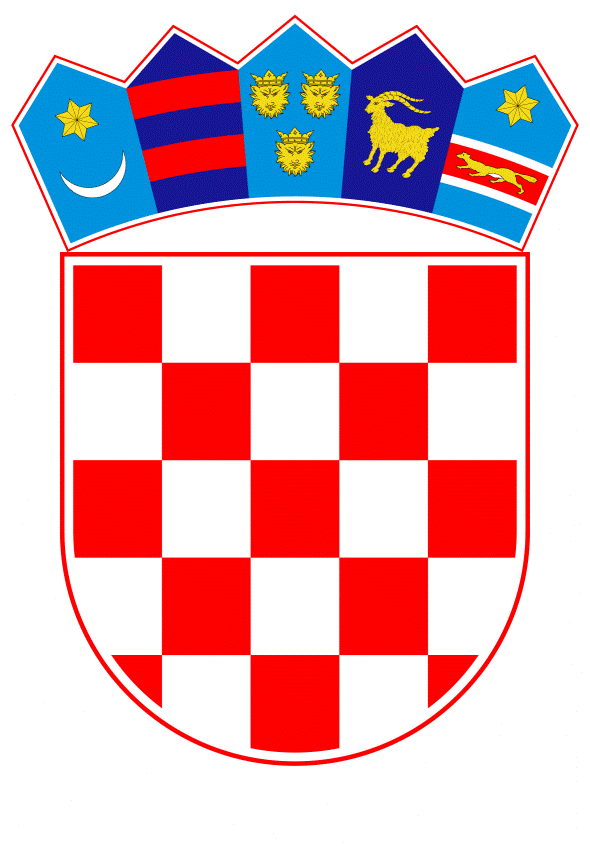 VLADA REPUBLIKE HRVATSKEZagreb, 23. ožujka 2022.______________________________________________________________________________________________________________________________________________________________________________________________________________________________Prijedlog		Na temelju članka 31. stavka 3. Zakona o Vladi Republike Hrvatske („Narodne novine“, br. 150/11., 119/14., 93/16. i 116/18.), a u vezi s Odlukom o procjeni tržišne vrijednosti i izradi studije korištenja imovine u vlasništvu Republike Hrvatske, a koju predstavljaju matični sojevi virusa koje je proizveo Imunološki zavod, KLASA: 022-03/20-04/164, URBROJ: 50301-26/09-20-2, od 30. travnja 2020., Vlada Republike Hrvatske je na sjednici održanoj ______________ 2022. donijelaZ A K L J U Č A K	1.	Prihvaćaju se Okvir i smjernice Plana provedbe revitalizacije proizvodnje Imunološkog zavoda, u tekstu koji je dostavilo Ministarstvo zdravstva aktom, KLASA: 011-02/22-11/03, URBROJ: 534-07-1-1/5-22-11, od 3. ožujka 2022.	2.	Zadužuju se Ministarstvo zdravstva, Ministarstvo prostornoga uređenja, graditeljstva i državne imovine, Ministarstvo financija i Ministarstvo gospodarstva i održivog razvoja te tijela državne uprave koja obavljaju osnivačka prava, odnosno u čijem su djelokrugu ili koja obavljaju nadzor nad radom pravnih osoba kojima je osnivač Republika Hrvatska da, u okviru svoje nadležnosti, u rokovima određenim vremenikom Okvira i smjernica iz točke 1. ovoga Zaključka, pripreme i predlože na donošenje Vladi Republike Hrvatske akte utvrđene tim Okvirom i smjernicama te druge akte iz svoje nadležnosti.	3. 	Nadležna tijela iz točke 2. ovoga Zaključka dužna su osigurati ispravnu primjenu svih relevantnih pravila o državnim potporama pri provedbi mjera donesenih na temelju ovoga Zaključka, odnosno Okvira i smjernica Plana provedbe revitalizacije proizvodnje Imunološkog zavoda.	4.	Stručna radna skupina za provedbu svih planiranih mjera i aktivnosti revitalizacije proizvodnje Imunološkog zavoda s određenim nositeljima upravljanja i provedbe planiranih aktivnosti koja je osnovana na temelju točke III. zaključka Vlade Republike Hrvatske KLASA: 022-03/21-07/94, URBROJ: 50301-04/12-21-4 od 2. lipnja 2021. zadužuje se kontinuirano pratiti provedbu ovoga Zaključka te o njegovoj provedbi redovito izvještavati ministra zdravstva.	5.	Zadužuje se Ministarstvo zdravstva da o ovom Zaključku izvijesti nadležna tijela iz točke 2. ovoga Zaključka.	6. 	Ovim Zaključkom stavlja se izvan snage Zaključak Vlade Republike Hrvatske o prihvaćanju Okvira i smjernica Plana provedbe revitalizacije proizvodnje Imunološkog zavoda, KLASA: 022-03/21-07/94, URBROJ: 50301-04/12-21-4 od 2. lipnja 2021.KLASA:URBROJ:Zagreb,	PREDSJEDNIK	mr. sc. Andrej PlenkovićO B R A Z L O Ž E N J EZaključkom Vlade Republike Hrvatske KLASA: 022-03/21-07/94, URBROJ: 50301-04/12-21-4 od 2. lipnja 2021. prihvaćen je Okvir i smjernice Plana provedbe revitalizacije proizvodnje Imunološkog zavoda te su zadužena Ministarstvo zdravstva, Ministarstvo prostornoga uređenja, graditeljstva i državne imovine, Ministarstvo financija i Ministarstvo gospodarstva i održivog razvoja te tijela državne uprave koja obavljaju osnivačka prava, odnosno u čijem su djelokrugu ili koja obavljaju nadzor nad radom pravnih osoba kojima je osnivač Republika Hrvatska da, u okviru svoje nadležnosti, u rokovima određenim vremenikom Okvira i smjernica, pripreme i predlože na donošenje Vladi Republike Hrvatske akte utvrđene tim Okvirom i smjernicama te druge akte iz svoje nadležnosti.Istim zaključkom zaduženo je Ministarstvo zdravstva za nadzor nad provedbom Zaključka, u kojem cilju je ministar zdravstva osnovao stručnu radnu skupinu zaduženu za provedbu svih planiranih mjera i aktivnosti revitalizacije proizvodnje Imunološkog zavoda s određenim nositeljima upravljanja i provedbe planiranih aktivnostiKao jedna od aktivnosti Okviru i smjernicama Plana provedbe revitalizacije proizvodnje Imunološkog zavoda iz lipnja 2021. bilo je predviđeno sklapanje ugovora o prijenosu imovine društva Imunološki d.d. na Republiku Hrvatsku kako bi se dokinuo dualitet trgovačkog društva imunološki d.d. i ustanove Imunološki zavod i to u IV. kvartalu 2021. godine. Kašnjenje u provedbi navedene aktivnosti uvjetovano je potrebom da se u svrhu sklapanja ugovora o prijenosu imovine društva Imunološki d.d. na Republiku Hrvatsku, riješe prethodna pitanja u vezi s pravom raspolaganja imovinom u Brezju radi pokrenutog postupka povrata oduzete imovine, kao i pravni status obveza prema Novartis grupi prema ranije sklopljenom ugovoru.Predloženim zaključkom se produljuje hodogram aktivnosti u procesu rješavanja dualiteta između trgovačkog društva Imunološki d.d. i ustanove Imunološki zavod okvirno do srpnja 2022., bez nominalne promjene modela primjene članka 551. Zakona o trgovačkim društvima  („Narodne novine“, br. 111/93, 34/99, 121/99, 52/00, 118/03, 107/07, 146/08, 137/09, 125/11, 152/11 – pročišćeni tekst, 111/12, 68/13, 110/15  i 40/19) i ciljanog ishoda.Slijedom navedenoga, predloženim zaključkom prihvaća se Okvir i smjernice Plana provedbe revitalizacije proizvodnje Imunološkog zavoda te zadužuju Ministarstvo zdravstva, Ministarstvo prostornoga uređenja, graditeljstva i državne imovine, Ministarstvo financija i Ministarstvo gospodarstva i održivog razvoja te tijela državne uprave koja obavljaju osnivačka prava, odnosno u čijem su djelokrugu ili koja obavljaju nadzor nad radom pravnih osoba kojima je osnivač Republika Hrvatska da, u okviru svoje nadležnosti, u rokovima određenim vremenikom Okvira i smjernica iz točke 1. ovoga Zaključka, pripreme i predlože na donošenje Vladi Republike Hrvatske akte utvrđene tim Okvirom i smjernicama te druge akte iz svoje nadležnosti.Nadalje, nadležna tijela iz točke 2. ovoga Zaključka dužna su osigurati ispravnu primjenu svih relevantnih pravila o državnim potporama pri provedbi mjera donesenih na temelju ovoga Zaključka, odnosno Okvira i smjernica Plana provedbe revitalizacije proizvodnje Imunološkog zavoda.Predloženim zaključkom se također utvrđuje da se stručna radna skupina za provedbu svih planiranih mjera i aktivnosti revitalizacije proizvodnje Imunološkog zavoda s određenim nositeljima upravljanja i provedbe planiranih aktivnosti koja je osnovana na temelju točke III. zaključka Vlade Republike Hrvatske KLASA: 022-03/21-07/94, URBROJ: 50301-04/12-21-4 od 2. lipnja 2021. zadužuje za kontinuirano praćenje provedbe ovoga Zaključka te o njegovoj provedbi redovito izvještavati ministra zdravstva.Također, zadužuje se Ministarstvo zdravstva da o ovom Zaključku izvijesti nadležna tijela iz točke 2. ovoga Zaključka.Slijedom navedenog predlaže se Vladi Republike Hrvatske da prihvati Okvir i smjernice Plana provedbe revitalizacije proizvodnje Imunološkog zavoda, koji je predložilo Ministarstvo zdravstva i zaduži nadležna tijela za njegovu provedbu. Predlagatelj:Ministarstvo zdravstvaPredmet:Prijedlog zaključka o prihvaćanju Okvira i smjernica Plana provedbe revitalizacije proizvodnje Imunološkog zavoda